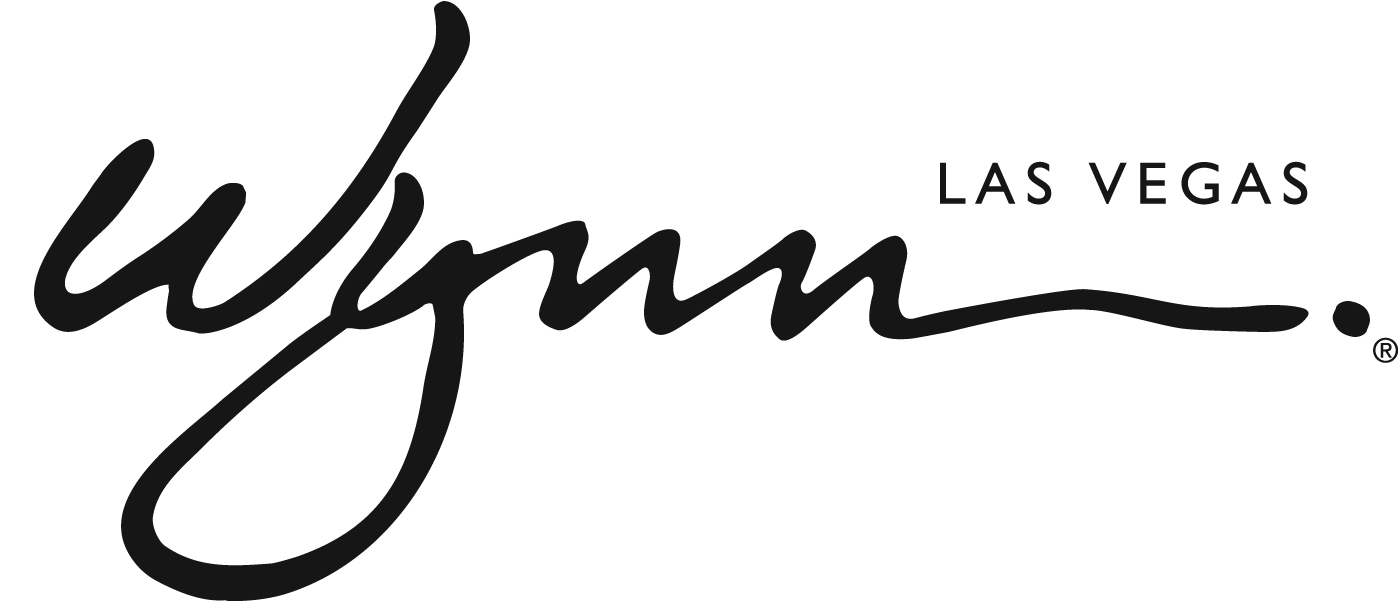 FOR IMMEDIATE RELEASEWynn Las Vegas Introduces Wynn Rate Promise New program guarantees the resort’s website offers the lowest attainable room ratesLAS VEGAS—(May 13, 2014)—Wynn Las Vegas has launched a new program, the Wynn Rate Promise, that assures guests will receive the lowest rate possible by booking directly through www.wynnlasvegas.com.  By booking direct, guests will not only receive the best rate, but will also avoid hidden fees. Moreover, reservations booked through the resort’s website receive one-on-one attention from a guest service representative and can be easily modified with requests including early arrival and late check-out. In the event that a better rate is found on other travel websites, Wynn guarantees to match the price as well as extend a complementary room upgrade. For more information about Wynn Las Vegas or the Wynn Rate Promise, please click here. ABOUT WYNN LAS VEGASWynn and Encore Las Vegas are two luxury hotel and casino resorts on the Las Vegas Strip. The iconic travel destinations are operated by international resort developer Wynn Resorts, recipient of more Forbes Travel Guide Five Star Awards than any other independent hotel company in the world. Wynn Las Vegas opened on April 28, 2005 and has been recognized as the best resort in Nevada on Condé Nast Traveler’s “Gold List” for five consecutive years. The resort features 2,714 lavish guest rooms and suites, more than 111,000 square feet of state-of-the-art casino space, 14 casual and fine dining restaurants, a spa and salon and an on-site Ferrari and Maserati dealership and 18-hole golf course. Wynn Las Vegas is also home to “Le Rêve – The Dream,” an award-winning theatrical experience blending aerial acrobatics, provocative choreography, powerful performances and elaborate effects. Encore, an expansion of Wynn Las Vegas, opened on Dec. 22, 2008. Featuring an additional 2,034 all-suite accommodations, a 72,000-square-foot casino, five restaurants and a spa and salon, Encore is located adjacent to Wynn Las Vegas. Combined, the two resorts boast four distinct nightlife and day club experiences, approximately 283,000 square feet of meeting space and 98,000 square feet of retail space. For more information on Wynn and Encore Las Vegas, visit www.wynnpressroom.com, follow on Twitter and Instagram at @WynnLasVegas and www.facebook.com/wynnlasvegas. # # # Contact: Deanna Pettit-IrestonePublic Relations Director702-770-2121deanna.pettit@wynnlasvegas.com